Tel.:		416 850 112,115                                          Obec               Fax:		416 850 171                                                             E-mail:		zmartincova@roudnicenl.cz                             KrabčiceInternet:            www.roudnicenl.cz                                                      Č. j.:	             OT/20720/2018                                                                                                                       Datum:		4. června 2018Podávání kandidátních listin pro volby do zastupitelstev obcíZveřejnění potřebného počtu podpisů voličů na peticíchV České republice se budou ve dnech 5. – 6. října 2018 konat volby do zastupitelstev obcí a to dle zákona č. 491/2001 Sb. o volbách do zastupitelstev obcí v platném znění.Kandidátní listiny pro volby do Zastupitelstva obce Krabčice je třeba podávat příslušnému registračnímu úřadu, v tomto případě Městskému úřadu v Roudnici nad Labem.Kandidátní listiny budou přijímat zaměstnanci MěÚ a to p. Martina Lehmanová, Květoslava Kocíková a Zdeňka Martincová (přízemí MěÚ v Roudnici n. L., vpravo, č. dv. 6 a 6a).Volební strany předají podle § 21 odst. 3 zákona o volbách kandidátní listinu (v případě sdružení nezávislých kandidátů nebo nezávislého kandidáta i petici) nejpozději 31. července 2018 do 16.00 hodin příslušnému registračnímu úřadu.V uvedené lhůtě je třeba, aby byla kandidátní listina již registračnímu úřadu doručena, nestačí tedy např. její předání k poštovní přepravě. Lhůty podle zákona o volbách nelze prodloužit, ani prominout jejich zmeškání.Náležitosti kandidátní listiny jsou definovány v § 22 zákona č. 491/2001 Sb.V obci Krabčice bylo k 1. 1. 2018 hlášeno k pobytu 908 obyvatel.Potřebné počty podpisů voličů v obci Krabčice na peticích činípro nezávislé kandidáty                                                     pro sdružení nezávislých kandidátů 4 % tj. 37 voličů                                                                               7 % tj. 64 voličů.Zdeňka Martincovávedoucí kanceláře tajemníka Vyvěšeno: 20.6.2018Sejmuto: 31.7.2018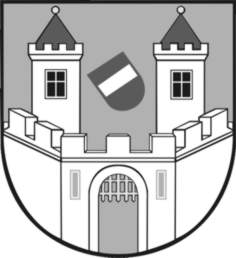 Městský úřad Roudnice nad LabemOdbor tajemníkaKarlovo náměstí 21413 21  Roudnice nad Labem